§2-709.  Action for the price(1).   When the buyer fails to pay the price as it becomes due, the seller may recover, together with any incidental damages under section 2‑710, the price(a).  Of goods accepted or of conforming goods lost or damaged within a commercially reasonable time after risk of their loss has passed to the buyer; and(b).  Of goods identified to the contract if the seller is unable after reasonable effort to resell them at a reasonable price or the circumstances reasonably indicate that such effort will be unavailing.(2).   Where the seller sues for the price, he must hold for the buyer any goods which have been identified to the contract and are still in his control except that if resale become possible he may resell them at any time prior to the collection of the judgment. The net proceeds of any such resale must be credited to the buyer and payment of the judgment entitles him to any goods not resold.(3).   After the buyer has wrongfully rejected or revoked acceptance of the goods or has failed to make a payment due or has repudiated (section 2‑610), a seller who is held not entitled to the price under this section shall nevertheless be awarded damages for nonacceptance under section 2‑708.The State of Maine claims a copyright in its codified statutes. If you intend to republish this material, we require that you include the following disclaimer in your publication:All copyrights and other rights to statutory text are reserved by the State of Maine. The text included in this publication reflects changes made through the First Regular and First Special Session of the 131st Maine Legislature and is current through November 1. 2023
                    . The text is subject to change without notice. It is a version that has not been officially certified by the Secretary of State. Refer to the Maine Revised Statutes Annotated and supplements for certified text.
                The Office of the Revisor of Statutes also requests that you send us one copy of any statutory publication you may produce. Our goal is not to restrict publishing activity, but to keep track of who is publishing what, to identify any needless duplication and to preserve the State's copyright rights.PLEASE NOTE: The Revisor's Office cannot perform research for or provide legal advice or interpretation of Maine law to the public. If you need legal assistance, please contact a qualified attorney.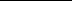 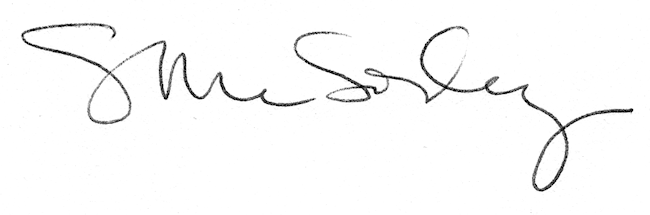 